Посвящение в пешеходы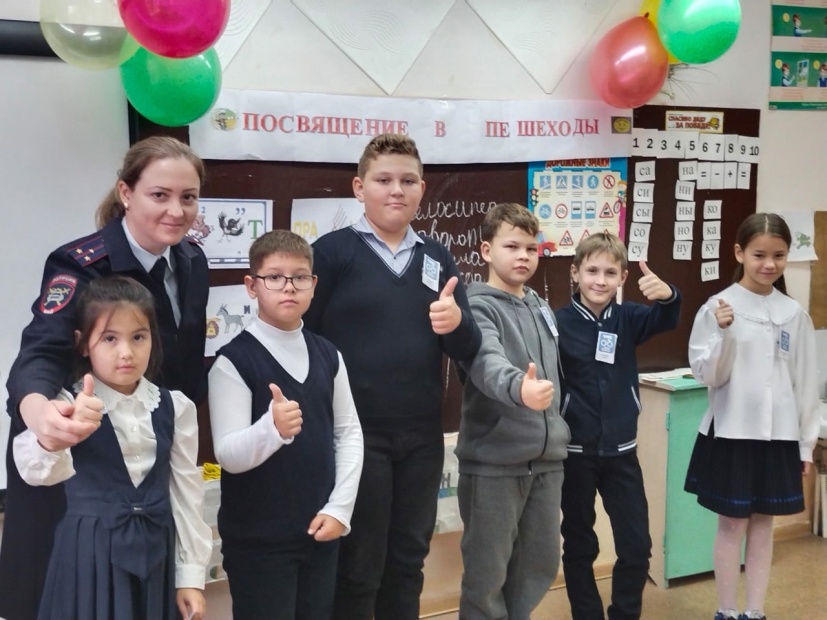       В преддверии осенних каникул,  24 октября 2023года,  сотрудники Госавтоинспекции Челно-Вершин вместе с отрядом ЮИД «Дорожные знаки»  ГБОУ СОШ с. Шламка рассказали школьникам о безопасности на дороге и посвятили первоклассников в пешеходы.

Мероприятие проходило в торжественной обстановке и началось с проведения урока по дорожной безопасности. С помощью загадок, стихов, ребусов, макетов и игр юные школьники изучили и закрепили правила:  как переходить дорогу, как правильно выбирать наиболее безопасный маршрут от дома до школы и обратно, познакомились с дорожными знаками, узнали о скрытых опасностях.

После успешно пройденных испытаний юные пешеходы произносили торжественную клятву, пообещав вести себя на проезжей части дорог строго в соответствии с Правилами дорожного движения. В подарок первоклассники получили игру по правилам дорожного движения и удостоверения пешеходов.…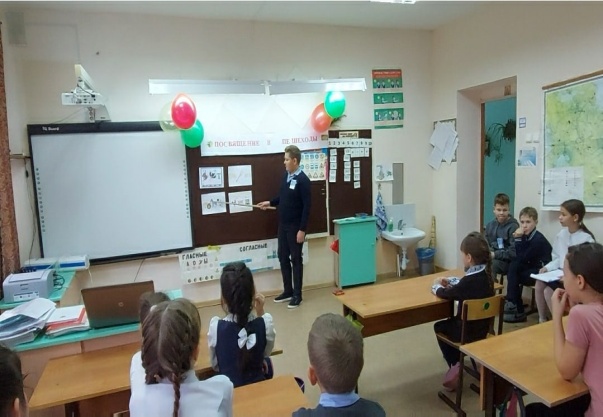 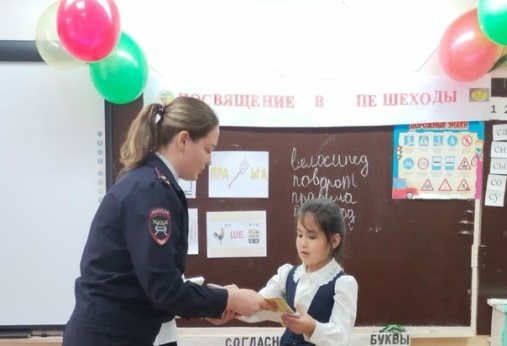 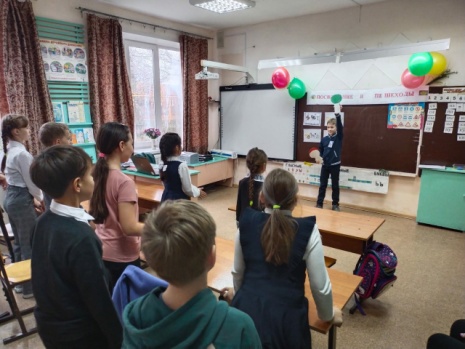 